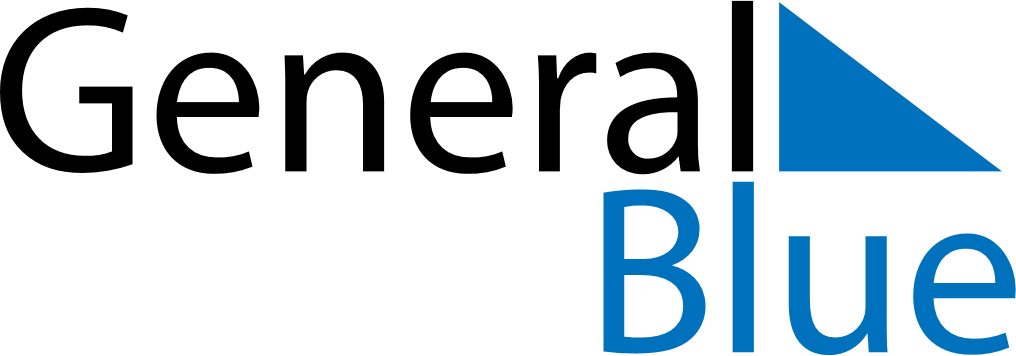 May 2021May 2021May 2021Svalbard and Jan MayenSvalbard and Jan MayenSUNMONTUEWEDTHUFRISAT1Labour Day2345678Liberation Day9101112131415Ascension Day16171819202122Constitution Day23242526272829PentecostWhit Monday3031